ПОСТАНОВЛЕНИЕ СОВЕТА МИНИСТРОВ РЕСПУБЛИКИ БЕЛАРУСЬ30 мая 2003 г. № 724О мерах по внедрению системы государственных социальных стандартов по обслуживанию населения республикиИзменения и дополнения:Постановление Совета Министров Республики Беларусь от 5 марта 2004 г. № 235 (Национальный реестр правовых актов Республики Беларусь, 2004 г., № 40, 5/13907);Постановление Совета Министров Республики Беларусь от 31 августа 2004 г. № 1037 (Национальный реестр правовых актов Республики Беларусь, 2004 г., № 140, 5/14735);Постановление Совета Министров Республики Беларусь от 1 октября 2004 г. № 1236 (Национальный реестр правовых актов Республики Беларусь, 2004 г., № 158, 5/14943);Постановление Совета Министров Республики Беларусь от 9 марта 2005 г. № 251 (Национальный реестр правовых актов Республики Беларусь, 2005 г., № 41, 5/15692);Постановление Совета Министров Республики Беларусь от 13 января 2006 г. № 41 (Национальный реестр правовых актов Республики Беларусь, 2006 г., № 10, 5/17110);Постановление Совета Министров Республики Беларусь от 2 февраля 2006 г. № 136 (Национальный реестр правовых актов Республики Беларусь, 2006 г., № 23, 5/17213);Постановление Совета Министров Республики Беларусь от 23 мая 2006 г. № 654 (Национальный реестр правовых актов Республики Беларусь, 2006 г., № 86, 5/22351);Постановление Совета Министров Республики Беларусь от 15 сентября 2006 г. № 1221 (Национальный реестр правовых актов Республики Беларусь, 2006 г., № 151, 5/22953);Постановление Совета Министров Республики Беларусь от 20 июня 2007 г. № 811 (Национальный реестр правовых актов Республики Беларусь, 2007 г., № 157, 5/25411);Постановление Совета Министров Республики Беларусь от 11 марта 2008 г. № 374 (Национальный реестр правовых актов Республики Беларусь, 2008 г., № 68, 5/27331);Постановление Совета Министров Республики Беларусь от 4 мая 2009 г. № 575 (Национальный реестр правовых актов Республики Беларусь, 2009 г., № 109, 5/29708);Постановление Совета Министров Республики Беларусь от 7 октября 2009 г. № 1299 (Национальный реестр правовых актов Республики Беларусь, 2009 г., № 248, 5/30557);Постановление Совета Министров Республики Беларусь от 17 декабря 2009 г. № 1658 (Национальный реестр правовых актов Республики Беларусь, 2009 г., № 305, 5/30930);Постановление Совета Министров Республики Беларусь от 23 февраля 2011 г. № 227 (Национальный реестр правовых актов Республики Беларусь, 2011 г., № 26, 5/33374);Постановление Совета Министров Республики Беларусь от 4 августа 2011 г. № 1049 (Национальный реестр правовых актов Республики Беларусь, 2011 г., № 92, 5/34264);Постановление Совета Министров Республики Беларусь от 13 января 2012 г. № 47 (Национальный реестр правовых актов Республики Беларусь, 2012 г., № 12, 5/35125);Постановление Совета Министров Республики Беларусь от 22 декабря 2012 г. № 1190 (Национальный правовой Интернет-портал Республики Беларусь, 28.12.2012, 5/36672);Постановление Совета Министров Республики Беларусь от 15 ноября 2013 г. № 980 (Национальный правовой Интернет-портал Республики Беларусь, 20.11.2013, 5/38029);Постановление Совета Министров Республики Беларусь от 27 августа 2014 г. № 840 (Национальный правовой Интернет-портал Республики Беларусь, 02.09.2014, 5/39340);Постановление Совета Министров Республики Беларусь от 1 июля 2016 г. № 529 (Национальный правовой Интернет-портал Республики Беларусь, 09.07.2016, 5/42318);Постановление Совета Министров Республики Беларусь от 25 августа 2017 г. № 654 (Национальный правовой Интернет-портал Республики Беларусь, 31.08.2017, 5/44123)Совет Министров Республики Беларусь ПОСТАНОВЛЯЕТ:1. Утвердить систему государственных социальных стандартов по обслуживанию населения республики (прилагается).2. Облисполкомам и Минскому горисполкому до 1 июля 2003 г. на основе утвержденной настоящим постановлением системы государственных социальных стандартов по обслуживанию населения республики разработать и утвердить перечень социальных стандартов по обслуживанию населения для административно-территориальных единиц с учетом их специфики и развития инфраструктуры.Облисполкомам обеспечить проведение анализа работы по обслуживанию населения в соответствии с нормативами государственных социальных стандартов и обновление содержащихся в паспортах сведений о внедрении и функционировании государственных социальных стандартов в городах и районах не реже одного раза в полугодие, в поселках и сельсоветах - не реже одного раза в год с учетом укрепления материально-технической базы и других изменений в социально-экономическом развитии регионов.3. Установить, что государственные социальные стандарты по обслуживанию населения республики:3.1. являются обязательными для использования в организациях всех форм собственности;3.2. используются при формировании республиканского и местных бюджетов, а также государственных внебюджетных фондов и реализуются в пределах выделяемых на эти цели средств;3.3. установленные в денежном выражении ежегодно с учетом средств, предусматриваемых законом о бюджете Республики Беларусь на очередной финансовый год, пересматриваются республиканскими органами государственного управления, облисполкомами и Минским горисполкомом и утверждаются в установленном порядке;3.4. используются при создании социальной инфраструктуры в агрогородках, формируемых в соответствии с Государственной программой возрождения и развития села на 20052010 годы, утвержденной Указом Президента Республики Беларусь от 25 марта 2005 г. № 150 (Национальный реестр правовых актов Республики Беларусь, 2005 г., № 52, 1/6339).4. Облисполкомам и Минскому горисполкому, районным и городским исполкомам до 1 сентября 2003 г.:4.1. завершить внедрение государственных социальных стандартов по обслуживанию населения в Верхнедвинском, Пружанском, Клецком, Кореличском, Наровлянском, Осиповичском районах;4.2. определить этапы внедрения государственных социальных стандартов во всех городах и районах республики.5. Министерству информации, другим республиканским органам государственного управления, облисполкомам и Минскому горисполкому обеспечить регулярное освещение в средствах массовой информации хода внедрения системы государственных социальных стандартов по обслуживанию населения республики.6. Республиканским органам государственного управления, облисполкомам и Минскому горисполкому:6.1. обеспечить контроль и регулирование цен на оказываемые населению услуги;6.2. привлекать коммерческие организации и индивидуальных предпринимателей к работе по внедрению системы государственных социальных стандартов по обслуживанию населения республики, а также развитию материально-технической базы организаций, оказывающих услуги населению;6.3. при необходимости привести свои нормативные правовые акты в соответствие с настоящим постановлением.7. Республиканским органам государственного управления изучить вопрос о целесообразности изменения норм законов, определяющих правовые основы формирования и применения государственных социальных стандартов, и при необходимости внести в установленном порядке предложения в план подготовки законопроектов на 2004 год.8. Рекомендовать профсоюзным организациям и территориальным подразделениям общественного объединения «Белорусский республиканский союз молодежи» принять активное участие в работе по внедрению системы государственных социальных стандартов по обслуживанию населения республики.9. Персональную ответственность за невыполнение нормативов государственных социальных стандартов по обслуживанию населения, непринятие мер по их своевременному внедрению и выполнению несут руководители республиканских органов государственного управления, местных исполнительных и распорядительных органов.10. Координацию работы по внедрению и выполнению нормативов системы государственных социальных стандартов в республике и ее методическое руководство возложить на Министерство экономики.Система государственных социальных стандартов по обслуживанию населения республикиПремьер-министр Республики БеларусьГ.НовицкийУТВЕРЖДЕНОПостановление 
Совета Министров 
Республики Беларусь30.05.2003 № 724Наименование социального стандартаНорматив обслуживанияПеречень документов, регулирующих предоставление стандарта, и основания для его установленияВ области жилищно-коммунального хозяйстваВ области жилищно-коммунального хозяйстваВ области жилищно-коммунального хозяйства1. Исключен2. Норма обеспечения водой: 2.1. для граждан, проживающих в жилых домах, оборудованных централизованным водоснабжением и канализацией не менее 140 л/сутки на одного человека, в том числе не менее 70 л/сутки - на горячее водоснабжениенорматив определен исходя из среднего фактического водопотребления населением в квартирах, оборудованных индивидуальными приборами учета расхода воды, и обеспечивает комфортные условия проживания2.2. для граждан, проживающих в агрогородках:наличие системы централизованного водоснабжения, обеспечивающей питьевой водойне менее 50 процентов проживающего в агрогородках населения (с учетом населения, пользующегося водой из водоразборных колонок)единый норматив определен исходя из средних показателей по областям (от 46 до 71 процента проживающего населения)3. Норма обеспечения водой для граждан, пользующихся водой из водоразборных колонок35 л/сутки на одного человеканорма обеспечения водой для граждан, пользующихся водой из водоразборных колонок, согласно СНиП 2.04.02-84 установлена от 30 до 50 л/сутки на одного человека. Решениями исполнительных и распорядительных органов во всех областях и г. Минске утверждена норма 35 л/сутки на одного человека4. Норматив отопления жилых помещенийне менее 18 °Снорматив определен на основе норм СанПиН «Санитарные нормы, правила и гигиенические нормативы «Гигиенические требования к устройству, оборудованию и содержанию жилых домов» и СНБ 3.02.04-03 «Жилые здания», приложение В5. Норматив температуры горячей водыне менее 50 °Стемпература горячей воды нормируется СНиП 2.04.01-85 «Внутренний водопровод и канализация зданий» и СанНиП № 4723-88 «Санитарные правила проектирования и эксплуатации систем централизованного горячего водоснабжения», которыми температура воды установлена 50 °С для закрытых систем теплоснабжения и не ниже 60 °С для открытых систем теплоснабжения. Учитывая финансовые возможности местных бюджетов по оплате затрат на выработку тепловой энергии предлагается установить температуру горячей воды не менее 50 °С, что обеспечит соблюдение санитарно-гигиенических требований6. Наличие помывочных мест в банях для городов и городских поселков в жилищном фонде:норматив определен на основе норм ТКП 45-3.01-116-2008 «Градостроительство. Населенные пункты. Нормы планировки и застройки». В сельских населенных пунктах необходимость наличия душевых либо общественной бани и количество в них помывочных мест определяются местными исполнительными и распорядительными органами в зависимости от местных условий, в том числе с учетом наличия индивидуальных бань, благоустроенного жилищного фонда, общественных бань или душевых в близко расположенных населенных пунктахблагоустроенном3 места на 1 тыс. человекнорматив определен на основе норм ТКП 45-3.01-116-2008 «Градостроительство. Населенные пункты. Нормы планировки и застройки». В сельских населенных пунктах необходимость наличия душевых либо общественной бани и количество в них помывочных мест определяются местными исполнительными и распорядительными органами в зависимости от местных условий, в том числе с учетом наличия индивидуальных бань, благоустроенного жилищного фонда, общественных бань или душевых в близко расположенных населенных пунктахнеблагоустроенном5 мест на 1 тыс. человекнорматив определен на основе норм ТКП 45-3.01-116-2008 «Градостроительство. Населенные пункты. Нормы планировки и застройки». В сельских населенных пунктах необходимость наличия душевых либо общественной бани и количество в них помывочных мест определяются местными исполнительными и распорядительными органами в зависимости от местных условий, в том числе с учетом наличия индивидуальных бань, благоустроенного жилищного фонда, общественных бань или душевых в близко расположенных населенных пунктах7. Удельный вес освещенных улицне менее 80 процентовуказанные среднеобластные показатели в настоящее время составляют от 70,4 до 91,1 процента, средний уровень в целом по республике - 81,6 процента. В связи с этим предлагается установить его на уровне не менее среднего по республике - 80 процентов8. Удельный вес улиц с усовершенствованным покрытиемне менее 60 процентовуказанные среднеобластные показатели в настоящее время составляют от 51,6 до 66,7 процента, средний уровень в целом по республике - 60,1 процента. В связи с этим предлагается установить его на уровне не менее среднего по республике - 60 процентов9. График подачи горячей водыежедневно в исключительных случаях с учетом имеющихся финансово-технических возможностей при обеспечении соблюдения санитарно-гигиенических требований разрешается осуществлять подачу горячей воды по графикам, утвержденным местными исполнительными и распорядительными органами, но не менее 2 дней в неделю10. Наличие общественных уборных в городах и городских поселках не менее одной на 1 тыс. человек норматив определен на основе норм ТКП 45-3.01-116-2008 «Градостроительство. Населенные пункты. Нормы планировки и застройки», таблица 7.311. Исключен12. Норматив потребления электроэнергии в домах: нормативы потребления электроэнергии установлены на основе среднестатистических данных потребления электроэнергии гражданами, проживающими в жилых домах с использованием минимально необходимого для комфортного проживания набора электроприборов (осветительные приборы, холодильник, телевизор, пылесос, утюг, стиральная машина) с газовыми плитами60 кВт/ч в месяц на одного человеканормативы потребления электроэнергии установлены на основе среднестатистических данных потребления электроэнергии гражданами, проживающими в жилых домах с использованием минимально необходимого для комфортного проживания набора электроприборов (осветительные приборы, холодильник, телевизор, пылесос, утюг, стиральная машина) с электроплитами90 кВт/ч в месяц на одного человеканормативы потребления электроэнергии установлены на основе среднестатистических данных потребления электроэнергии гражданами, проживающими в жилых домах с использованием минимально необходимого для комфортного проживания набора электроприборов (осветительные приборы, холодильник, телевизор, пылесос, утюг, стиральная машина) 13. ИсключенВ области образованияВ области образованияВ области образования14. Норматив обеспеченности детей раннего и дошкольного возраста местами в учреждениях дошкольного образования, иных учреждениях образования, организациях, реализующих образовательную программу дошкольного образования, образовательную программу специального образования на уровне дошкольного образования, образовательную программу специального образования на уровне дошкольного образования для лиц с интеллектуальной недостаточностью85 процентовстатьи 2 и 3 Кодекса Республики Беларусь об образовании, Закон Республики Беларусь «О правах ребенка»15. Норматив охвата детей пятилетнего возраста подготовкой к обучению в учреждениях общего среднего образования100 процентовпункт 4 статьи 152 Кодекса Республики Беларусь об образовании16. Норматив бюджетной обеспеченности расходов на одного воспитанника в учреждениях дошкольного образования, специальных яслях-садах, специальных детских садахне менее 1170 рублей в годнорматив разработан на основании статей 3 и 137 Кодекса Республики Беларусь об образовании17. Норматив бюджетной обеспеченности расходов на одного учащегося в учреждениях общего среднего образованияне менее 950 рублей в годнорматив разработан на основании статей 3 и 137 Кодекса Республики Беларусь об образовании18. Норматив бюджетной обеспеченности расходов на одного учащегося в специальных общеобразовательных школах (специальных общеобразовательных школах-интернатах), вспомогательных школах (вспомогательных школах-интернатах), центрах коррекционно-развивающего обучения и реабилитациине менее 820 рублей в годобеспечение доступности образования, коррекционной помощи, социальной адаптации лицам с особенностями психофизического развития предусмотрено статьями 2, 3 и 137 Кодекса Республики Беларусь об образовании19. Норматив бюджетной обеспеченности расходов на одного учащегося в учреждениях профессионально-технического образованияне менее 2100 рублей в годв соответствии со статьями 3 и 137 Кодекса Республики Беларусь об образовании20. Норматив бюджетной обеспеченности расходов на одного учащегося в учреждениях дополнительного образования детей и молодежине менее 60 рублей в годв соответствии со статьями 3 и 137 Кодекса Республики Беларусь об образовании21. Норматив обеспеченности учащихся начальных, базовых, средних школ, вечерних школ, гимназий, лицеев общей площадью8 кв. метров на одного учащегосянорматив обеспечивает образовательный процесс в учреждениях общего среднего образования22. Норматив обеспеченности учащихся начальных, базовых, средних школ, вечерних школ, гимназий, лицеев:норматив обеспечивает выполнение учебной программы по учебному предмету «Физическая культура и здоровье»спортивными плоскостными сооружениями1,62 кв. метра на одного учащегосязданиями спортивного назначения0,5 кв. метра на одного учащегося23. Норматив обеспеченности учащихся учреждений общего среднего образования, профессионально-технического образования, специальных общеобразовательных школ (специальных общеобразовательных школ-интернатов), вспомогательных школ (вспомогательных школ-интернатов), центров коррекционно-развивающего обучения и реабилитации персональными компьютерамиодин компьютер на 30 учащихся или не менее одного компьютерного класса на учреждениенорматив обеспечивает выполнение учебной программы по учебным предметам «Информатика», «Элементы компьютерной грамоты»В области культурыВ области культурыВ области культуры24. Норматив обеспеченности:24.1. расходов на культуру в расчете на одного человека1,3 базовой величины на одного человека за счет бюджетного финансированиянорматив обеспеченности расходов на культуру отражает размер средств в расчете на одного человека, обеспечивающих предоставление минимального перечня общедоступных социальных услуг организаций культуры, а также позволяющих сохранить существующую сеть библиотек, клубных учреждений, музеев и организаций кинематографии, осуществляющих прокат и показ фильмов.
Норматив обеспеченности расходов за счет средств бюджета определяется ежегодно при утверждении республиканского и местных бюджетов в установленном порядке.
Облисполкомы и Минский горисполком имеют право устанавливать дифференцированно норматив обеспеченности расходов на культуру в расчете на одного человека для административно-территориальных единиц, не уменьшая указанный норматив в целом по области (г. Минску).
Кодекс Республики Беларусь о культуре24.2. агрогородков:клубом или организацией культуры смешанного типане менее одного клуба или одной организации культуры смешанного типа, которая осуществляет вид культурно-просветительной деятельности, соответствующий основному виду деятельности организации культурынорматив обеспечивает предоставление минимального перечня общедоступных социальных услуг в области культуры в агрогородках. Кодекс Республики Беларусь о культуребиблиотекой или организацией культуры смешанного типане менее одной библиотеки или одной организации культуры смешанного типа, которая осуществляет вид культурно-просветительной деятельности, соответствующий основному виду деятельности библиотекиКодекс Республики Беларусь о культуреуслугами по показу фильмов с использованием стационарной либо передвижной установки100 процентовоказание услуг по показу фильмов с использованием стационарной либо передвижной установки осуществляется по графикам, утвержденным местными исполнительными и распорядительными органамиВ области связиВ области связиВ области связи25. Срок удовлетворения заявления на установку телефонане более одного года с момента подачи Правила оказания услуг электросвязи, утвержденные постановлением Совета Министров Республики Беларусь от 17 августа 2006 г. № 105526. Обеспечение возможности оказания услуг широкополосного доступа в сеть Интернетв каждом населенном пункте с населением более 1,5 тыс. жителейПравила оказания услуг электросвязи, утвержденные постановлением Совета Министров Республики Беларусь от 17 августа 2006 г. № 105527. Норматив телефонизации учреждений здравоохранения, в том числе в агрогородках100 процентовПравила оказания услуг электросвязи, утвержденные постановлением Совета Министров Республики Беларусь от 17 августа 2006 г. № 105528. Частота доставки почты: в районах, в том числе в агрогородках1 раз в день, не менее 5 дней в неделюПравила оказания услуг почтовой связи, утвержденные постановлением Совета Министров Республики Беларусь от 7 сентября 2004 г. № 1111, и постановление Министерства связи и информатизации Республики Беларусь от 28 января 2009 г. № 3в областных центрах1-2 раза в день, 6 дней в неделюПравила оказания услуг почтовой связи, утвержденные постановлением Совета Министров Республики Беларусь от 7 сентября 2004 г. № 1111, и постановление Министерства связи и информатизации Республики Беларусь от 28 января 2009 г. № 3В области транспортаВ области транспортаВ области транспорта29. Норматив наличия автостанций (автокасс) для обслуживания пассажиров автобусных маршрутов 1-2 автостанции (автокассы) на один район на уровне районов транспортные услуги населению оказываются транспортными средствами автомобильного транспорта общего пользования, находящимися в республиканской и частной собственности, железнодорожным транспортом - при наличии в районе железнодорожного сообщения. С учетом социальных, технологических, планировочных, технических и финансовых факторов объемы оказываемых транспортных услуг, соотношение, доля и значение каждого вида транспорта в оказании транспортных услуг на уровне каждого отдельно взятого района различна. Исходя из этого и определены нормативы социального стандарта по обеспечению перевозок пассажиров автобусами по регулярным маршрутам, а также нормативы наличия автостанций (автокасс) для обслуживания пассажиров автобусных маршрутов.
Нормативы в области транспорта разрабатываются на основании:
Закона Республики Беларусь «Об автомобильном транспорте и автомобильных перевозках»;
постановления Совета Министров Республики Беларусь от 30 июня 2008 г. № 972 «О некоторых вопросах автомобильных перевозок пассажиров»30. Охват (с учетом железнодорожного транспорта и внутреннего водного транспорта в навигационный период):центральных усадеб сельских советов и сельскохозяйственных организаций100 процентов при обязательном выполнении не менее 16 рейсов в неделюагрогородков с численностью населения более 1 тыс. человек100 процентов при обязательном выполнении не менее 28 рейсов в неделю31. Охват транспортным обслуживанием (с учетом железнодорожного транспорта и внутреннего водного транспорта в навигационный период) населенных пунктов с численностью населения:от 20 до 50 человек100 процентов с обязательным выполнением не менее 4 рейсов в неделюсвыше 50 человек100 процентов с обязательным выполнением не менее 8 рейсов в неделю32. Зона охвата населенных пунктов с численностью населения от 20 человек транспортным обслуживанием (с учетом железнодорожного транспорта и внутреннего водного транспорта в навигационный период)до 3 км33. Норматив обслуживания населения по городским перевозкам для городов и городских поселков с численностью:нормативы определены с учетом перевозки пассажиров в регулярном сообщении в рабочие, выходные и праздничные дниот 10 до 30 тыс. человек1 автобус на 8 тыс. человекот 30 до 50 тыс. человек1 автобус на 4 тыс. человекот 50 до 250 тыс. человек1 автобус (троллейбус, трамвай) на 2 тыс. человекот 250 до 1000 тыс. человек1 автобус (троллейбус, трамвай) на 1,5 тыс. человексвыше 1000 тыс. человек1 автобус (троллейбус, трамвай, вагон метрополитена) на 2 тыс. человек34. Норматив обслуживания населения на внутриобластных (междугородных) маршрутах с учетом железнодорожного транспорта и внутреннего водного транспорта в навигационный периодежедневно 1 оборот (2 рейса) между районом и областным центромВ области социального обслуживанияВ области социального обслуживанияВ области социального обслуживания35. Норматив обеспеченности центрами социального обслуживания населения1 центр на административный районнорматив установлен в соответствии с перечнем бесплатных и общедоступных социальных услуг государственных учреждений социального обслуживания с нормами и нормативами обеспеченности граждан этими услугами, утвержденным постановлением Совета Министров Республики Беларусь от 27 декабря 2012 г. № 1218 «О некоторых вопросах оказания социальных услуг», Положением о территориальном центре социального обслуживания населения, утвержденным постановлением Министерства труда и социальной защиты Республики Беларусь от 10 января 2013 г. № 5 «Об утверждении положений об учреждениях социального обслуживания»В области здравоохраненияВ области здравоохраненияВ области здравоохранения36. Норматив бюджетной обеспеченности расходов на здравоохранение на одного жителя в среднем по республике; среднереспубликанский областей и г. Минска; по каждой области и г. Минскув размерах, установленных законом Республики Беларусь о бюджете Республики Беларусь на очередной финансовый годнорматив бюджетной обеспеченности расходов на здравоохранение (без расходов на капитальное строительство) является минимальным и отражает размер бюджетных средств в расчете на одного жителя, направляемых для компенсации затрат организаций здравоохранения на предоставление бесплатной медицинской помощи, устанавливаемых законом Республики Беларусь о бюджете Республики Беларусь на очередной финансовый год37. Норматив обеспеченности врачами общей практики, участковыми врачами (терапевтами и педиатрами суммарно):1 врач на 1,3 тыс. жителей норматив обеспеченности участковыми врачами - терапевтами, участковыми врачами - педиатрами, врачами общей практики определяется показателем числа обслуживаемого населения в расчете на одного участкового врача (терапевта и педиатра суммарно) и врача общей практики по занятым должностямв том числе:участковыми врачами - терапевтами1 врач на 1,7 тыс. взрослого населенияучастковыми врачами - педиатрами1 врач на 0,8 тыс. детского населенияврачами общей практики1 врач на 1,3 тыс. жителей38. Норматив обеспеченности:38.1. койками:9 коек на 1 тыс. жителейнорматив обеспеченности койками определяется показателем минимального количества коек в больничных организациях с круглосуточным пребыванием с учетом оказания стационарной помощи на республиканском уровне без учета больниц сестринского уходав том числе г. Минск8 коек на 1 тыс. жителейнорматив обеспеченности койками определяется показателем минимального количества коек в больничных организациях с круглосуточным пребыванием с учетом оказания стационарной помощи на республиканском уровне без учета больниц сестринского ухода38.2. аптеками:норматив обеспеченности аптеками всех форм собственности определяется минимальным количеством аптек, осуществляющих розничную реализацию лекарственных средств и изделий медицинского назначения в расчете на количество обслуживаемого населениядля регионов1 аптека на 8 тыс. жителейнорматив обеспеченности аптеками всех форм собственности определяется минимальным количеством аптек, осуществляющих розничную реализацию лекарственных средств и изделий медицинского назначения в расчете на количество обслуживаемого населенияв том числе г. Минск1 аптека на 11,5 тыс. жителейнорматив обеспеченности аптеками всех форм собственности определяется минимальным количеством аптек, осуществляющих розничную реализацию лекарственных средств и изделий медицинского назначения в расчете на количество обслуживаемого населения38.3. бригадами скорой медицинской помощи:норматив обеспеченности бригадами скорой медицинской помощи определяется количеством врачебных, фельдшерских и специализированных бригад скорой медицинской помощи (суммарно) в расчете на количество обслуживаемого населениядля регионов1 бригада скорой медицинской помощи на 12 тыс. жителейнорматив обеспеченности бригадами скорой медицинской помощи определяется количеством врачебных, фельдшерских и специализированных бригад скорой медицинской помощи (суммарно) в расчете на количество обслуживаемого населенияв том числе г. Минск1 бригада скорой медицинской помощи на 12,5 тыс. жителейнорматив обеспеченности бригадами скорой медицинской помощи определяется количеством врачебных, фельдшерских и специализированных бригад скорой медицинской помощи (суммарно) в расчете на количество обслуживаемого населения38.4. специальными автомобилями:норматив обеспеченности специальными автомобилями амбулаторий, больниц сестринского ухода и участковых больниц определяется наличием в каждой амбулатории, больнице сестринского ухода одного специального автомобиля «медицинская помощь», в участковой больнице с коечным фондом: 20 коек и менее - одного специального автомобиля «медицинская помощь»; более 20 коек - двух специальных автомобилей «медицинская помощь»амбулаторий, больниц сестринского ухода1 специальный автомобиль «медицинская помощь»норматив обеспеченности специальными автомобилями амбулаторий, больниц сестринского ухода и участковых больниц определяется наличием в каждой амбулатории, больнице сестринского ухода одного специального автомобиля «медицинская помощь», в участковой больнице с коечным фондом: 20 коек и менее - одного специального автомобиля «медицинская помощь»; более 20 коек - двух специальных автомобилей «медицинская помощь»участковых больниц с коечным фондом:норматив обеспеченности специальными автомобилями амбулаторий, больниц сестринского ухода и участковых больниц определяется наличием в каждой амбулатории, больнице сестринского ухода одного специального автомобиля «медицинская помощь», в участковой больнице с коечным фондом: 20 коек и менее - одного специального автомобиля «медицинская помощь»; более 20 коек - двух специальных автомобилей «медицинская помощь»20 коек и менее1 специальный автомобиль «медицинская помощь»норматив обеспеченности специальными автомобилями амбулаторий, больниц сестринского ухода и участковых больниц определяется наличием в каждой амбулатории, больнице сестринского ухода одного специального автомобиля «медицинская помощь», в участковой больнице с коечным фондом: 20 коек и менее - одного специального автомобиля «медицинская помощь»; более 20 коек - двух специальных автомобилей «медицинская помощь»более 20 коек2 специальных автомобиля «медицинская помощь»норматив обеспеченности специальными автомобилями амбулаторий, больниц сестринского ухода и участковых больниц определяется наличием в каждой амбулатории, больнице сестринского ухода одного специального автомобиля «медицинская помощь», в участковой больнице с коечным фондом: 20 коек и менее - одного специального автомобиля «медицинская помощь»; более 20 коек - двух специальных автомобилей «медицинская помощь»39. ИсключенВ области торговли, общественного питания и бытового обслуживанияВ области торговли, общественного питания и бытового обслуживанияВ области торговли, общественного питания и бытового обслуживания40. Норматив обеспеченности населения торговой площадью по республике в целом600 кв. метров на 1 тыс. человекв районных центрах размещаются стационарные торговые объекты с универсальным и специализированным ассортиментом товаров, центры поддержки личных подсобных хозяйств.
В сельских населенных пунктах с численностью населения:
от 200 человек и выше и агрогородках - не менее одного магазина по торговле смешанным ассортиментом товаров;
до 200 человек - при отсутствии стационарных торговых объектов осуществляется торговое обслуживание автомагазинами, другими нестационарными торговыми объектами, магазинами близлежащих населенных пунктов.
Программа деятельности Правительства Республики Беларусь на 2011-2015 годы, утвержденная постановлением Совета Министров Республики Беларусь от 18 февраля 2011 г. № 216. Выполнение норматива обеспечивается до конца 2015 года41. Норматив обеспеченности населения местами в общедоступных объектах общественного питания:рестораны, кафе, столовые и другие общедоступные объекты общественного питания, включая объекты общественного питания при производственных организациях, учреждениях образования и других организациях, осуществляющих обслуживание населения независимо от их места приложения труда.
В агрогородках с численностью населения:
более 1000 человек - объект общественного питания с учетом всех форм собственности;
до 1000 человек - при отсутствии объекта общественного питания реализация продукции общественного питания через продовольственные магазины.
Программа деятельности Правительства Республики Беларусь на 2011-2015 годы.
Выполнение норматива обеспечивается до конца 2015 годапо республике в целом40 мест на 1 тыс. человекрестораны, кафе, столовые и другие общедоступные объекты общественного питания, включая объекты общественного питания при производственных организациях, учреждениях образования и других организациях, осуществляющих обслуживание населения независимо от их места приложения труда.
В агрогородках с численностью населения:
более 1000 человек - объект общественного питания с учетом всех форм собственности;
до 1000 человек - при отсутствии объекта общественного питания реализация продукции общественного питания через продовольственные магазины.
Программа деятельности Правительства Республики Беларусь на 2011-2015 годы.
Выполнение норматива обеспечивается до конца 2015 годав г. Минске45 мест на 1 тыс. человекрестораны, кафе, столовые и другие общедоступные объекты общественного питания, включая объекты общественного питания при производственных организациях, учреждениях образования и других организациях, осуществляющих обслуживание населения независимо от их места приложения труда.
В агрогородках с численностью населения:
более 1000 человек - объект общественного питания с учетом всех форм собственности;
до 1000 человек - при отсутствии объекта общественного питания реализация продукции общественного питания через продовольственные магазины.
Программа деятельности Правительства Республики Беларусь на 2011-2015 годы.
Выполнение норматива обеспечивается до конца 2015 годав районах22 места на 1 тыс. человекрестораны, кафе, столовые и другие общедоступные объекты общественного питания, включая объекты общественного питания при производственных организациях, учреждениях образования и других организациях, осуществляющих обслуживание населения независимо от их места приложения труда.
В агрогородках с численностью населения:
более 1000 человек - объект общественного питания с учетом всех форм собственности;
до 1000 человек - при отсутствии объекта общественного питания реализация продукции общественного питания через продовольственные магазины.
Программа деятельности Правительства Республики Беларусь на 2011-2015 годы.
Выполнение норматива обеспечивается до конца 2015 года411. Норматив обеспеченности работников организаций объектами общественного питанияпри численности работающих в максимальную смену более 200 человек (без учета работников, работа которых носит разъездной характер) - объект общественного питания или организация питания работников в объектах общественного питания шаговой доступности или выездного обслуживания организациями, специализирующимися на оказании услуг общественного питанияпри численности работающих в максимальную смену менее 200 человек - применение различных форм организации питания (доставка питания по заказам работников, организация питания работников в объектах общественного питания шаговой доступности и (или) выездного обслуживания организациями, специализирующимися на оказании таких услуг, а также применение других форм обслуживания, в том числе оборудование помещений для приема пищи)ТКП 45-3.02-209-2010 (02250)
«Административные и бытовые здания. Строительные нормы проектирования». Объекты общественного питания с учетом их возможностей могут использоваться группой организаций (по месту осуществления деятельности)42. Норматив обеспеченности населения в сельской местности бытовыми услугами100 процентов предоставление по заявке, а также прием заказов в объектах бытового обслуживания и (или) посредством выездного обслуживания основных видов бытовых услуг:ремонт швейных изделийремонт обувиремонт мебелиремонт бытовых машин и приборовремонт и техническое обслуживание бытовой радиоэлектронной аппаратурыуслуги прокатауслуги парикмахерскихфотоуслугиприем заказов в прачечнуюприем заказов в химчисткуизготовление ритуальных принадлежностейформа бытового обслуживания каждого сельского населенного пункта определяется решениями местных исполнительных и распорядительных органов. График обслуживания должен быть доведен до сведения населения43. Исключен44. Норматив обеспеченности:норматив включает средства, направляемые на обеспечение работы организаций физической культуры и спорта в соответствии с бюджетной классификацией расходов на физическую культуру и спорт, и обеспечивает в том числе: 44.1. расходов бюджета на физическую культуру и спорт в расчете на одного жителя по бюджетам: не менее 0,5 базовой величины на 1 жителянорматив включает средства, направляемые на обеспечение работы организаций физической культуры и спорта в соответствии с бюджетной классификацией расходов на физическую культуру и спорт, и обеспечивает в том числе: областей и г. Минскапроведение областных, городских и районных спортивных мероприятий (соревнований и учебно-тренировочных сборов по подготовке к ним) по физкультурно-массовой и оздоровительной работе;
содержание специализированных учебно-спортивных учрежденийв городах и районахпо нормативам, утвержденным решениями облисполкомов и Минского горисполкома в пределах средств, предусмотренных в местных бюджетах на эти целисодержание областных, Минского городского центров, физкультурно-спортивных клубов (комбинатов, комплексов);
содержание спортивных сооружений;
частичное финансирование клубов по виду (видам) спорта.
Закон Республики Беларусь «О физической культуре и спорте»44.2. агрогородков физкультурно-спортивными сооружениями (независимо от форм собственности)не менее одного спортивного сооружения (спортивная площадка, футбольное поле, спортивный зал (помещение для занятий физическими упражнениями и спортом)стандарт разработан на основании СНиП 2.08.02-89 «Общественные здания и сооружения», пособия П-2-2000 «Проектирование спортивных и физкультурно-оздоровительных зданий, сооружений и помещений» к СНиП 2.08.02-89, конкретизирующих применение данных СНиП. Наличие указанных спортивных сооружений в агрогородках позволит создать условия для удовлетворения потребности сельского населения в занятиях физическими упражнениями и спортом. 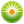 